В соответствии с распоряжением Кабинета Министров Чувашской Республики от 10.02.2017 г. N 105-р в целях организации инвентаризации имущества, находящегося в муниципальной собственности Мариинско-Посадского муниципального округа Чувашской Республики, выявления неиспользуемого или неэффективно используемого имущества и принятия решения о его вовлечении в хозяйственный оборот (с изменениями и дополнениями)Собрание депутатов Мариинско-Посадского муниципального округа р е ш и л о:Утвердить прилагаемый план мероприятий («дорожную карту») по организации инвентаризации недвижимого имущества, находящегося в муниципальной собственности Мариинско-Посадского района Чувашской Республики, в целях выявления неиспользуемого и неэффективного используемого имущества и вовлечения его в хозяйственный оборот (далее - План).Муниципальным бюджетным учреждениям Мариинско-Посадского муниципального округа Чувашской Республики, автономным учреждениям Мариинско-Посадского муниципального округа Чувашской Республики, казенным учреждениям Мариинско-Посадского муниципального округа Чувашской Республики, унитарным предприятиям Мариинско-Посадского муниципального округа Чувашской Республики обеспечить своевременное выполнение мероприятий, предусмотренных Планом.Ежегодно в срок  до 25 января представлять в Министерство экономического развития и имущественных отношений Чувашской Республики отчет о выполнении утвержденных планов мероприятий по организации инвентаризации недвижимого имущества, находящегося в муниципальной собственности Мариинско-Посадского муниципального округа Чувашской Республики, в целях выявления неиспользуемого и неэффективно используемого имущества и вовлечения его в хозяйственный оборот;Признать утратившими силу:- решение Мариинско-Посадского районного Собрания депутатов Чувашской Республики от 13 марта 2017 г. N С-2/5 «Об утверждении Плана мероприятий («дорожной карты») по организации инвентаризации недвижимого имущества, находящегося в муниципальной собственности Чувашской Республики»;5. Контроль за исполнением настоящего решения возложить на главу Мариинско-Посадского муниципального округа Чувашской Республики В.В. Петрова.6. Настоящее решение вступает в силу после его  официального опубликования в периодическом печатном издании «Посадский Вестник» Председатель Собрания депутатовМариинско-Посадского муниципального округа                                                       М. В. Яковлева                                                 План мероприятий («дорожная карта»)
по организации инвентаризации недвижимого имущества, находящегося в муниципальной собственности Мариинско-Посадского района Чувашской Республики, в целях выявления неиспользуемого и неэффективно используемого имущества и вовлечения его в хозяйственный оборот Чăваш  РеспубликинСĕнтĕрвăрри муниципаллă округĕн депутатсен ПухăвĕЙ Ы Ш Ă Н У2023.05.30  13/13 №Сĕнтĕрвăрри хули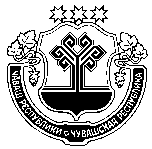 Чувашская  РеспубликаСобрание депутатов Мариинско-Посадскогомуниципального округа Р Е Ш Е Н И Е 30.05.2023 № 13/13г. Мариинский  ПосадОб утверждении Плана мероприятий («дорожной карты») по организации инвентаризации недвижимого имущества, находящегося в муниципальной собственности Мариинско-Посадского муниципального округа Чувашской РеспубликиОб утверждении Плана мероприятий («дорожной карты») по организации инвентаризации недвижимого имущества, находящегося в муниципальной собственности Мариинско-Посадского муниципального округа Чувашской РеспубликиУтвержденорешением Собрания депутатов Мариинско-Посадского муниципального округа Чувашской Республики от «30» мая 2023 № 13/13N
п/пНаименование мероприятияСрок исполненияОтветственные исполнители12341Проведение инвентаризации муниципального имущества Мариинско-Посадского муниципального округа Чувашской Республики, закрепленного на праве оперативного управления за муниципальными бюджетными учреждениями, автономными учреждениями Мариинско-Посадского муниципального округа Чувашской Республики, казенными учреждениями Мариинско-Посадского муниципального округа Чувашской Республики, на праве хозяйственного ведения или на праве оперативного управления за унитарными предприятиями Мариинско-Посадского муниципального округа Чувашской Республики, и выявление неиспользуемых или неэффективно используемых объектов недвижимого имуществаЕжегодно до 1 ноябряМуниципальные бюджетные учреждения Мариинско-Посадского муниципального округа Чувашской Республики, автономные учреждения Мариинско-Посадского муниципального округа Чувашской Республики, казенные учреждения Мариинско-Посадского муниципального округа Чувашской Республики, унитарные предприятия Мариинско-Посадского муниципального округа Чувашской Республики2Формирование перечня выявленных неиспользуемых или неэффективно используемых объектов недвижимого имущества(далее –перечень объектов) и представление его на рассмотрение администрации Мариинско-Посадского муниципального округа Чувашской Республикиежегоднодо 1 декабряМуниципальные бюджетные учреждения Мариинско-Посадского муниципального округа Чувашской Республики, автономные учреждения Мариинско-Посадского муниципального округа Чувашской Республики, казенные учреждения Мариинско-Посадского муниципального округа Чувашской Республики, унитарные предприятия Мариинско-Посадского муниципального округа Чувашской Республики3Подготовка сводного перечня объектов, анализ и выработка предложений по вовлечению выявленного имущества в хозяйственный оборот и представление его в отдел земельных и имущественных отношений администрации Мариинско-Посадского муниципального округа Чувашской Республикиежегоднодо 30 декабряМуниципальные бюджетные учреждения Мариинско-Посадского муниципального округа Чувашской Республики, автономные учреждения Мариинско-Посадского муниципального округа Чувашской Республики, казенные учреждения Мариинско-Посадского муниципального округа Чувашской Республики, унитарные предприятия Мариинско-Посадского муниципального округа Чувашской Республики4Анализ представленных сводных перечней объектов и предложений, в целях выработки согласованного перечня мер по вовлечению выявленного имущества в хозяйственный оборотежегоднодо 15 январяотдел земельных и имущественных отношений администрации Мариинско-Посадского муниципального округа Чувашской Республики5Подготовка проекта решения Собрания депутатов Мариинско-Посадского муниципального округа, предусматривающего внесение изменений в прогнозный план (программу) приватизации муниципального имущества Мариинско-Посадского муниципального округа Чувашской Республики на отчетный финансовый год и плановый период, на основании перечней объектов и предложений, в целях выработки согласованного перечня мер по вовлечению выявленного имущества в хозяйственный оборотпо мере необходимостиотдел земельных и имущественных отношений администрации Мариинско-Посадского муниципального округа Чувашской Республики6При проведении плановых и внеплановых проверок деятельности муниципальных бюджетных учреждений Мариинско-Посадского муниципального округа Чувашской Республики, автономных учреждений Мариинско-Посадского муниципального округа Чувашской Республики, казенных учреждений Мариинско-Посадского муниципального округа Чувашской Республики, унитарных предприятий Мариинско-Посадского муниципального округа Чувашской Республики осуществлять контроль за достоверностью и полнотой сведений, включенных в перечни выявленных неиспользуемых или неэффективно используемых объектов недвижимого имущества, представленных муниципальными бюджетными учреждениями Мариинско-Посадского муниципального округа Чувашской Республики, автономными учреждениями Мариинско-Посадского муниципального округа Чувашской Республики, казенными учреждениями Мариинско-Посадского муниципального округа Чувашской Республики, унитарными предприятиями Мариинско-Посадского муниципального округа Чувашской Республики.постоянноотдел земельных и имущественных отношений администрации Мариинско-Посадского муниципального округа Чувашской Республики7Направление в Министерство экономического развития и имущественных отношений Чувашской Республики отчета о реализации настоящего планаежегодно,до 25 январяотдел земельных и имущественных отношений администрации Мариинско-Посадского муниципального округа Чувашской Республики8Подготовка отчета о реализации настоящего Плана и представление его Собранию депутатов Мариинско-Посадского муниципального округа Чувашской Республикиежегодно,до1 мартаотдел земельных и имущественных отношений администрации Мариинско-Посадского муниципального округа Чувашской Республики